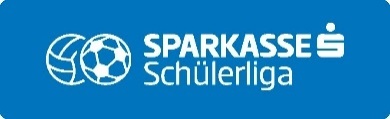 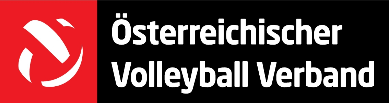 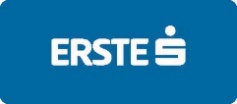 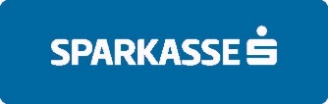 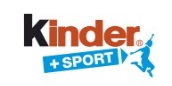 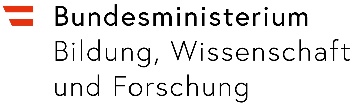 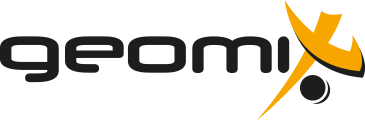 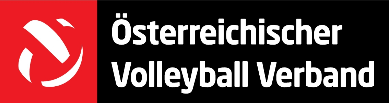 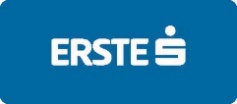 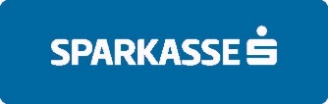 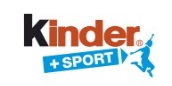 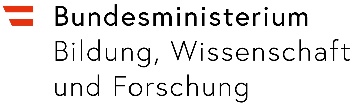 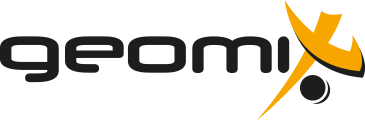 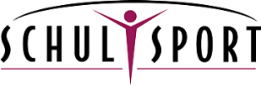 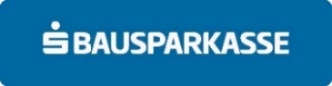 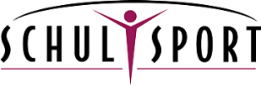 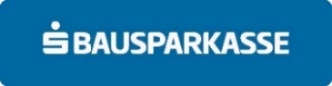  Datum Datum Zeit Start Zeit Start Ort Ort Halle HalleVorrundeZwischen-rundeLandes-meisterschaftSPIELBERICHTSPIELBERICHTSPIELBERICHTSPIELBERICHTSpiel-Nr:Team ATeam BBetreuer:inBetreuer:inSatzSer-
viceNrAuszeitenAuszeitenPos. IPos. IPos. IIPos. IIPos. IIIPos. IIIPos. IVPos. IV1A123456789101112131415161718192021222324252627282930::1B123456789101112131415161718192021222324252627282930::NrSatzSer-
viceNrAuszeitenAuszeitenPos. IPos. IPos. IIPos. IIPos. IIIPos. IIIPos. IVPos. IV2A123456789101112131415161718192021222324252627282930::2B123456789101112131415161718192021222324252627282930::NrSatzSer-
viceNrAuszeitenAuszeitenPos. IPos. IPos. IIPos. IIPos. IIIPos. IIIPos. IVPos. IV3A1234567891011121314151617181920::3B1234567891011121314151617181920::NrNrTeam ANrTeam BTeam A Team B1. Satz2. Satz3. SatzPunkteSätzeSiegerZeit EndeAnmerkungen 
(Verletzungen, Sanktionen, ...)Kapitänin AKapitänin BSchreiber:inSchiedsrichter:in10/2023 – 4 vs 4 – best of 310/2023 – 4 vs 4 – best of 3